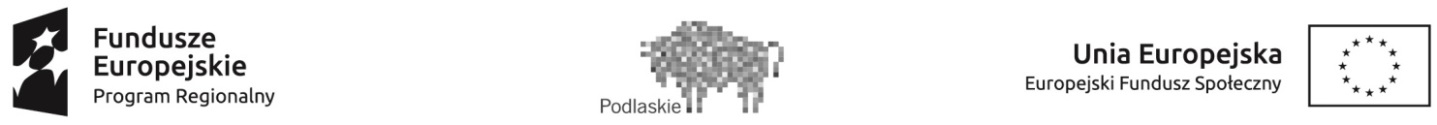 Załącznik nr 8. Wykaz dopuszczalnych stawek dla towarów i usług w ramach konkursu 
nr RPPD. 02.04.00-IP.01-20-002/18Zestawienie cen rynkowych i określenie standardu wydatków w projektach konkursowych realizowanych w ramach Działania 2.4 RPOWP w województwie podlaskimRozdział 8.3 Wytycznych w zakresie kwalifikowalności wydatków w ramach Europejskiego Funduszu Rozwoju Regionalnego, Europejskiego Funduszu Społecznego oraz Funduszu Spójności na lata 2014-2020 nakłada na właściwą instytucję będącą stroną umowy obowiązek sporządzenia dokumentu dotyczącego zestawienia standardu i cen rynkowych w zakresie najczęściej finansowanych wydatków, który musi zostać uwzględniony w regulaminie konkursu.Przedstawione Zestawienie określa koszty najczęściej występujące w projektach, co oznacza, iż przedmiotowy dokument nie stanowi katalogu zamkniętego. Oznacza to, że dopuszcza się ujmowanie w budżetach projektów kosztów w nim niewskazanych. Wszelkie koszty kursów i szkoleń, które nie zostały ujęte w katalogu powinny być zgodne z cenami rynkowymi oraz spełniać zasady kwalifikowalności. Stawki ujęte w katalogu są stawkami maksymalnymi, co jednak nie oznacza automatycznego akceptowania przez oceniających stawek założonych na ich maksymalnym poziomie. Określenie stawek maksymalnych nie zwalnia członków KOP z weryfikacji zasadności i racjonalności wszystkich stawek/kosztów, również tych mieszczących się poniżej maksymalnego poziomu ustalonego przez Instytucję Organizującą Konkurs. Przyjęcie stawki maksymalnej nie oznacza, że będzie ona akceptowana w każdym projekcie, ponieważ podczas oceny będą brane pod uwagę takie czynniki jak np. stopień złożoności projektu, wielkość grupy docelowej, wielkość zespołu projektowego. Fakt zaakceptowania danej stawki we wniosku o dofinasowanie nie może być podstawą do zakwestionowania przez beneficjenta decyzji WUP w Białymstoku w zakresie niekwalifikowalności danego wydatku na etapie zatwierdzania wniosku o płatność i/lub kontroli (w przypadku gdy wystąpią podstawy do uznania wydatków za niekwalifikowalne).Nazwa kosztuMaksymalny dopuszczalny koszt (w złotych)UwagiNocleg200,00 PLN/1 nocleg 
w pokoju 2-osobowym dla subregionu Białystok, powiat białostocki i sokólski;180,00 PLN/1 nocleg 
w pokoju 2-osobowym dla subregionu Suwałki, powiat suwalski, augustowski, sejneński, grajewski, moniecki;160,00 PLN/1 nocleg 
w pokoju 2-osobowym dla subregionu powiat bielski, wysokomazowiecki, hajnowski, siemiatycki;160,00 PLN/1 nocleg 
w pokoju 2-osobowym dla subregionu Łomża, powiat łomżyński, kolneński, zambrowski;Wydatek kwalifikowalny, o ile jest to uzasadnione specyfiką realizowanego projektu. Możliwość zagwarantowania noclegu dotyczy uczestników, którzy posiadają miejsce zamieszkania 
w miejscowości innej niż miejscowość, w której odbywa się szkolenie. Wydatek jest kwalifikowalny, o ile wsparcie (np. szkolenie, spotkanie) dla tej samej grupy osób trwa co najmniej dwa dni. W przypadku wsparcia trwającego nie dłużej niż jeden dzień wydatek kwalifikowalny w sytuacji, gdy miejsce prowadzenia szkolenia/spotkania jest oddalone od miejsca zamieszkania osoby w nim uczestniczącej o więcej niż 50 km (drogą publiczną, a nie w linii prostej), a jednocześnie wsparcie zaczyna się przed godziną 9.00 lub kończy po godzinie 17.00, chyba, że nie ma dostępnego dojazdu publicznymi środkami transportu.Rekomenduje się noclegi w pokojach 2-osobowych wraz ze śniadaniem w hotelu o standardzie max. 3-gwiazdkowym przy czym istnieje możliwość szerszego zakresu usługi, o ile mieści się w określonej cenie rynkowej i jest to uzasadnione celami projektu. Cena rynkowa powinna być uzależniona od rodzaju oferowanej usługi i jest niższa, jeśli finansowany jest mniejszy zakres usługi np. nocleg w pokoju wieloosobowym, tj. 3-osobowym i większym.Zwrot kosztów dojazduZgodnie z cennikiem biletów klasy II obowiązującym na danym obszarzeZwrot kosztów dojazdu dopuszczalny jest wyłącznie w związku z uzasadnionymi potrzebami grupy docelowej np. koszty dojazdów dla osób niepełnosprawnych, bezrobotnychWynajem sal konferencyjnych83,00 PLN/h(cena z VAT)Wydatek kwalifikowalny, o ile jest to uzasadnione specyfiką realizowanego projektu. Zapewnienie odpowiednich warunków socjalnych oraz bhp, w tym uwzględniających niwelowanie barier architektonicznych w związku z udziałem w projekcie osób niepełnosprawnych. Sala oraz budynek, w którym się ona znajduje zapewnia dostęp dla osób z niepełnosprawnością ruchową (tj. dostosowanie architektoniczne), przy czym obowiązek ten nie dotyczy udostępniania sal szkoleniowych jako wkład własny w projekcie. Sala zajęciowa musi zapewnić minimum 15 miejsc (stanowisk) szkoleniowych, być wyposażona zgodnie z potrzebami projektu, m.in. w stoły, krzesła, projektor multimedialny z ekranem, komputer, tablice flipchart lub tablice suchościeralne, bezprzewodowy dostęp do Internetu oraz koszty utrzymania sali, w tym energii elektrycznej. Cena dotyczy również wynajmu sali na różnego typu grupowe spotkania merytoryczne, o ile ich realizacja jest niezbędna i wynika z celu realizacji projektu, zaś cena powinna być niższa, jeśli koszt nie obejmuje wyposażenia określonego jak dla wynajmu sali szkoleniowej. Cena nie dotyczy wynajmu sal wyposażonych w sprzęt specjalistyczny umożliwiający udział w szkoleniach osób z innymi rodzajami niepełnosprawności niż niepełnosprawność ruchowa np. sala z pętlą indukcyjną. Przez 1 godz. wynajęcia należy rozumieć godzinę zegarową (60 min.).Wynajem sal szkoleniowych  42,00 PLN/h 
(cena z VAT)Wydatek kwalifikowalny, o ile jest to uzasadnione specyfiką realizowanego projektu. Zapewnienie odpowiednich warunków socjalnych oraz bhp, w tym uwzględniających niwelowanie barier architektonicznych w związku z udziałem w projekcie osób niepełnosprawnych. Sala oraz budynek, w którym się ona znajduje zapewnia dostęp dla osób z niepełnosprawnością ruchową (tj. dostosowanie architektoniczne), przy czym obowiązek ten nie dotyczy udostępniania sal szkoleniowych jako wkład własny w projekcie. Sala zajęciowa musi zapewnić minimum 15 miejsc (stanowisk) szkoleniowych, być wyposażona zgodnie z potrzebami projektu, m.in. w stoły, krzesła, projektor multimedialny z ekranem, komputer, tablice flipchart lub tablice suchościeralne, bezprzewodowy dostęp do Internetu oraz koszty utrzymania sali, w tym energii elektrycznej. Cena dotyczy również wynajmu sali na różnego typu grupowe spotkania merytoryczne, o ile ich realizacja jest niezbędna i wynika z celu realizacji projektu, zaś cena powinna być niższa, jeśli koszt nie obejmuje wyposażenia określonego jak dla wynajmu sali szkoleniowej. Cena nie dotyczy wynajmu sal wyposażonych w sprzęt specjalistyczny umożliwiający udział w szkoleniach osób z innymi rodzajami niepełnosprawności niż niepełnosprawność ruchowa np. sala z pętlą indukcyjną. Przez 1 godz. wynajęcia należy rozumieć godzinę zegarową (60 min.).Sala komputerowa52,00/PLN/h(cena z VAT)Wydatek kwalifikowalny, o ile jest to uzasadnione specyfiką realizowanego projektu. Zapewnienie odpowiednich warunków socjalnych oraz bhp, w tym uwzględniających niwelowanie barier architektonicznych w związku z udziałem w projekcie osób niepełnosprawnych. Sala oraz budynek, w którym się ona znajduje zapewnia dostęp dla osób z niepełnosprawnością ruchową (tj. dostosowanie architektoniczne), przy czym obowiązek ten nie dotyczy udostępniania sal jako wkład własny w projekcie. Sala wyposażona zgodnie z potrzebami projektu, m.in. w stoły, krzesła, projektor multimedialny z ekranem, minimum 12 stanowisk komputerowych, tablice flipchart lub tablice suchościeralne, bezprzewodowy dostęp do Internetu oraz koszty utrzymania sali, w tym energii elektrycznej. Cena dotyczy wynajmu sali na szkolenia specjalistyczne wymagające określonego typu sprzętu, min. 12 stanowisk komputerowych. Cena powinna być niższa, jeśli koszt obejmuje mniejszą liczbę stanowisk komputerowych. Cena nie dotyczy wynajmu sal wyposażonych w sprzęt specjalistyczny umożliwiający udział we wsparciu osób z innymi rodzajami niepełnosprawności niż niepełnosprawność ruchowa np. sala z pętlą indukcyjną. Przez 1 godz. wynajęcia należy rozumieć godzinę zegarową (60 min.)Przerwa kawowa17,00 PLNWydatek kwalifikowalny, o ile jest to uzasadnione specyfiką realizowanego projektu. Kwalifikowalność wydatku jest możliwa tylko w przypadku, o ile forma wsparcia, w ramach której ma być świadczona przerwa kawowa dla tej samej grupy osób w danym dniu trwa co najmniej 4 godziny lekcyjne. Wydatek obejmuje kawę, herbatę, wodę, mleko, cukier, cytrynę, drobne słone lub słodkie przekąski typu paluszki lub kruche ciastka lub owoce, przy czym istnieje możliwość szerszego zakresu usługi, o ile mieści się w określonej cenie rynkowej. Cena rynkowa powinna być uzależniona od rodzaju oferowanej usługi i jest niższa, jeśli finansowany jest mniejszy zakres usługi np. kawa, herbata, woda, mleko, cukier, cytryna bez drobnych słonych lub słodkich przekąsek.Przerwa obiadowa22,00 PLNWydatek kwalifikowalny, o ile jest to uzasadnione specyfiką realizowanego projektu. Kwalifikowalność wydatku jest możliwa tylko w przypadku, o ile wsparcie dla tej samej grupy osób w danym dniu trwa co najmniej 6 godzin lekcyjnych, tj. 6 x 45 minut. Wydatek obejmuje dwa dania (zupa i drugie danie) oraz napój, przy czym istnieje możliwość szerszego zakresu usługi, o ile mieści się w określonej cenie rynkowej. Cena rynkowa powinna być uzależniona od rodzaju oferowanej usługi i jest niższa, jeśli finansowany jest mniejszy zakres usługi np. obiad składający się tylko z drugiego dania i napoju.